Before the	Federal Communications CommissionWashington, D.C. 20554memorandum opinion and orderAdopted:  April 15, 2016	Released:  April 15, 2016By the Chief, Wireless Telecommunications Bureau, and Chief, International Bureau:Table of ContentsHeading	Paragraph #I.	introduction	1II.	background and public interest framework	3III.	potential public interest harms	9A.	Market Definitions	10B.	Competitive Effects of the Proposed Transaction	17IV.	potential public interest benefits	34V.	commitments and remedies	45VI.	balancing the potential benefits and the potential harms	50VII.ordering clauses	51APPENDIX 1 – COMMITMENT LETTERintroductionIn this Memorandum Opinion and Order, we grant consent, subject to conditions, to the applications of Sprint, Shentel and NTELOS for the transfer of control and assignment of a number of AWS-1, PCS, BRS, and EBS spectrum licenses covering all or parts of thirty-eight local market areas in portions of Kentucky, Maryland, North Carolina, Ohio, Pennsylvania, Virginia, and West Virginia from NTELOS to Shentel and Sprint and an international Section 214 authorization held by NTELOS to Shentel.  As discussed below, as part of our determination whether the proposed transaction is in the public interest, we evaluate the competitive effects of Sprint’s post-transaction spectrum holdings on a local level.  In addition, we also evaluate the likely competitive effects of increased market concentration, as NTELOS’s approximately 300,000 customers will be transferred to Shentel, which will convert them into Sprint-branded customers.Based on our analysis, we find the potential for certain competitive harms arising from this proposed transaction.  Sprint’s spectrum aggregation as a result of the proposed transaction raises some competitive concerns, specifically in a cluster of Virginia markets.  These concerns are mitigated by the Applicants’ commitment, which we impose as a condition, to divest some of the spectrum being acquired by Sprint from NTELOS in certain markets in Virginia.  We also recognize that the proposed transaction will cause the exit of NTELOS as an independent facilities-based service provider in certain markets in Virginia and West Virginia.  The Applicants, however, claim that certain public interest benefits, including enhanced wireless coverage through network densification and expansion, will result from the proposed transaction.  The Applicants have made certain commitments related to these benefits, which we also impose as conditions, that will help ensure their achievement in parts of southern Virginia and West Virginia and help ameliorate possible harms arising from the loss of NTELOS in these markets.  Accordingly, based on our review of the record and in light of these commitments, which we impose as conditions to our consent to the applications, we find that the public interest benefits of the proposed transaction outweigh the likelihood of public interest harms, such that, overall, the proposed transaction is in the public interest.background and public interest frameworkOn August 25, 2015, Sprint, Shentel and NTELOS filed the Applications pursuant to Section 310(d) of the Communications Act of 1934, as amended (the Act), seeking Commission consent to assign PCS, AWS-1, BRS, Common Carrier Fixed Point to Point microwave, and Private Point to Point microwave licenses from NTELOS to Sprint.  The Applicants also filed applications to transfer control from NTELOS to Shentel of BRS, PCS, 800 MHz Specialized Mobile Radio Service, and 1910-1915/1990-1995 MHz radio service spectrum leases, as well as control of an international Section 214 authorization.  No petitions to deny or comments were received.Description of the Applicants.  SprintCom, Inc. (Sprint) provides mobile wireless service to approximately 58 million customers, and offers a range of wireless and wireline voice and data services in all 50 states.  Shenandoah Personal Communications, LLC (Shentel) is a regional telecommunications company and as a Sprint affiliate, provides Sprint-branded wireless services primarily in rural portions of Pennsylvania, Maryland, Virginia, and West Virginia to more than 440,000 customers.  NTELOS Holdings Corp. (NTELOS) is a regional provider of wireless communications services to approximately 300,000 customers, primarily in Virginia and West Virginia, as well as parts of Maryland, North Carolina, Pennsylvania, Ohio, and Kentucky.  NTELOS also provides wholesale network access to other service providers, most notably through an arrangement with subsidiaries of Sprint.Description of the Transaction.  Through the proposed transaction, Shentel would acquire all of NTELOS’s operations, including wireless network assets and spectrum, retail stores, and retail subscribers in NTELOS’s western markets.  Post consummation, Shentel would convert NTELOS’s subscribers to Sprint-branded customers.  Also, Shentel and Sprint entered into a series of agreements whereby immediately after consummation of the Shentel-NTELOS transaction, Shentel would assign to Sprint all of the spectrum licenses held by NTELOS, as well as certain spectrum leases acquired from NTELOS.  Through these applications as originally proposed, NTELOS’s subscribers would become Sprint-branded subscribers, and Sprint would be assigned or would lease up to an additional 135 megahertz of spectrum in 153 counties covering all or parts of thirty-eight Cellular Market Areas (CMAs) in portions of Kentucky, Maryland, North Carolina, Ohio, Pennsylvania, Virginia, and West Virginia.  Post-transaction, without taking any spectrum divestitures into account, Sprint would hold 64 to 240.5 megahertz of spectrum in total, in all or part of these thirty-eight CMAs. Standard of Review.  Pursuant to Sections 214 and 310(d) of the Act, we must determine whether the Applicants have demonstrated that the proposed transaction would serve the public interest, convenience, and necessity.  In making this determination, we first assess whether the proposed transaction complies with the specific provisions of the Act, other applicable statutes, and the Commission’s rules.  If the proposed transaction does not violate a statute or rule, we next consider whether the proposed transaction could result in public interest harms by substantially frustrating or impairing the objectives or implementation of the Act or related statutes.  We then employ a balancing test weighing any potential public interest harms of the proposed transaction against any potential public interest benefits.  The Applicants bear the burden of proving, by a preponderance of the evidence, that the proposed transaction, on balance, would serve the public interest.The Commission has fully discussed the contours of the required public interest determination in several orders, which we follow here.  In general, the competitive analysis, which forms an important part of the public interest evaluation, is informed by, but not limited to, traditional antitrust principles.  The Commission and the Department of Justice (DOJ) each have independent authority to examine the competitive impacts of proposed mergers and transactions involving transfers of Commission licenses, but the Commission’s competitive analysis under the public interest standard is somewhat broader.  The Commission’s public interest authority enables us, where appropriate, to impose and enforce narrowly tailored, transaction-specific conditions that ensure that the public interest is served by the transaction.  If we are unable to find that the proposed transaction serves the public interest for any reason or if the record presents a substantial and material question of fact, we must designate the application(s) for hearing.Qualifications of the Applicants.  As a threshold matter, the Commission must determine whether the applicants to a proposed transaction meet the requisite qualifications requirements to hold and transfer licenses under Section 310(d) and the Commission’s rules.  We note that no issues were raised with respect to the basic qualifications of Sprint, Shentel, or NTELOS, and Sprint previously and repeatedly has been found qualified to hold Commission licenses.  We therefore find that there is no reason to reevaluate the requisite citizenship, character, financial, technical, or other basic qualifications under the Act and our rules, regulations, and policies, of Sprint, Shentel, or NTELOS.potential public interest harmsIn its examination of a proposed transaction, the Commission evaluates the potential public interest harms and undertakes a case-by-case review of the competitive effects of any increase in market concentration or in spectrum holdings in the relevant markets.  The Commission’s competitive analysis of wireless transactions focuses initially on markets where the acquisition of customers and/or spectrum would result in significant concentration of either or both, and thereby could lead to competitive harm.  Spectrum is an essential input in the provision of mobile wireless services, and ensuring that sufficient spectrum is available for incumbent licensees as well as potential new entrants is critical to promoting effective competition and innovation in the marketplace.  In the past, the Commission has used a two-part screen to help identify those markets that provide particular reason for further competitive analysis, but has not limited its consideration of potential competitive harms solely to markets identified by its screen if it encounters other factors that may bear on the public interest inquiry.  In the Mobile Spectrum Holdings Report and Order, the Commission found that it is in the public interest to continue to use its spectrum screen and case-by-case review to evaluate the likely competitive effects of increased spectrum aggregation through secondary market transactions.  We discuss below the likely effects of the proposed transaction on competition in the mobile wireless marketplace.Market DefinitionsWe begin our competitive analysis by determining the appropriate market definitions for the proposed transaction, including a determination of the product market, the geographic market, the input market for spectrum suitable and available for the provision of mobile wireless services, and the market participants.Product Market.  Consistent with recent transaction orders we find that the relevant product market is a combined “mobile telephony/broadband services” product market that comprises mobile voice and data services, including mobile voice and data services provided over advanced broadband wireless networks (mobile broadband services).  Geographic Market.  The Commission has found that the relevant geographic markets for certain wireless transactions generally are local, but has held that a transaction’s competitive effects should also be evaluated at the national level where a transaction exhibits certain national characteristics that provide cause for concern.  Here, as proposed in the original applications, the Applicants are seeking Commission approval of the assignment or lease of a maximum of 135 megahertz of spectrum covering 153 counties in all or parts of thirty-eight CMAs in portions of Kentucky, Maryland, North Carolina, Ohio, Pennsylvania, Virginia, and West Virginia.  The proposed initial assignment covers approximately 5.5 million people or approximately 2 percent of the population of the United States.  Given the limited local nature of the proposed transaction, we find it unlikely that there would be any significant effects of the transaction at the national level and we therefore analyze the transaction at the local level, using CMAs as the local geographic market.Input Market for Spectrum.  The Commission has determined in prior transaction orders that the following bands, or portions thereof, should be included in the input market:  cellular, broadband PCS, SMR, 700 MHz band spectrum, Advanced Wireless Services in the 1710-1755 and 2110-2155 MHz band (AWS-1, on a market-by-market basis), Broadband Radio Service spectrum (BRS, on a market-by-market basis), Wireless Communications Service (WCS) spectrum, the 600 MHz band (at the conclusion of the Incentive Auction), Advanced Wireless Services in the 2000-2020 MHz and 2180-2200 MHz spectrum bands (AWS-4), H Block, additional BRS spectrum, the majority of the EBS spectrum, and the Advanced Wireless Services-3 (AWS-3) band (on a market-by-market basis as it becomes “available”).Record.  The Applicants argue that the applicable screen in this transaction should be 199 megahertz, given the recent availability of AWS-3 spectrum.  Specifically, the Applicants argue that in the Mobile Spectrum Holdings Report and Order, “the Commission said that it will count AWS-3 spectrum in the screen in a particular market ‘once all relocating Federal incumbent systems in that market are within three years of completing relocation, according to the Transition Plans.’”  The Applicants contend that under the transition plans posted on the National Telecommunications and Information Administration’s website, all federal incumbents in the 1695-1710 MHz portion of the AWS-3 band will be transitioned by April 29, 2018 (i.e., thirty-nine months from the end of the AWS-3 auction), less than three years from now.  Thus, the Applicants assert that the screen applied to this transaction should be raised by 5 megahertz (i.e., one-third of the 15 megahertz of AWS-3 spectrum that is within three years of being transitioned).Discussion.  The Commission concluded in the Mobile Spectrum Holdings Report and Order that the AWS-3 bands would be added to the input market for spectrum as they become available.  Further, the Commission stated that the availability of the AWS-3 bands will depend on the nature of the Federal operations affecting each particular market.  In addition, the Commission decided that particular bands of AWS-3 spectrum would be included in the spectrum screen in a particular market once all relocating Federal incumbent systems in that market are within three years of completing relocation, according to the timelines to be set in Transition Plans for different systems in different markets.  In the AWS-3 Report and Order, the Commission allocated the 1695-1710 MHz band to fixed and mobile except aeronautical mobile services on a primary basis for non-Federal use.  The Commission also established 27 “Protection Zones” in the AWS-3 Report and Order within which operation by non-Federal users is subject to coordination requirements with Federal users.  For these 27 “Protected Zones,” the formal coordination process was allowed to begin 9 months after the close of the auction, or October 29, 2015, and indefinite sharing within the protection zones is expected to begin 39 months after the close of the auction, or April 29, 2018, assuming that coordination is successful.  We therefore find that the 1695-1710 band has satisfied the standard adopted by the Commission in the Mobile Spectrum Holdings Report and Order and should now be considered available, as well as suitable, on a nationwide basis.  After newly including this 15 megahertz of the AWS-3 spectrum in the input market, the total amount of spectrum suitable and available for the provision of mobile telephony/broadband services is therefore increased to 595.5 megahertz, approximately one-third of which is 199 megahertz.Market Participants.  We apply recent Commission precedent and consider facilities-based entities providing mobile telephony/broadband services using cellular, PCS, SMR, 700 MHz, AWS-1, BRS, WCS, AWS-4, H Block, EBS, and AWS-3 (1695-1710 MHz) to be market participants.  Further, as AWS-3 (1755-1780 MHz and 2155-2180 MHz on a market-by-market basis) and 600 MHz spectrum become available, we will also consider facilities-based entities providing mobile telephony/broadband services using that spectrum to be market participants.Competitive Effects of the Proposed TransactionInitial Review.  As discussed above, to help identify those local markets in which competitive concerns are more likely, initially we apply a two-part screen, and if the acquiring entity would increase its below-1-GHz spectrum holdings to hold approximately one-third or more of such spectrum post-transaction, we apply enhanced factor review.  The first part of the screen is based on the size of the post-transaction Herfindahl-Hirschman Index (HHI) and the change in the HHI.  Horizontal transactions raise potential competitive concerns when the merged entity has the incentive and the ability, either unilaterally or in coordination with other service providers, to raise prices, lower quality, or otherwise harm competition in a relevant market.  The second part of the screen, which is applied on a county-by-county basis, identifies local markets where an entity would hold approximately one-third or more of the total spectrum suitable and available for the provision of mobile telephony/broadband services, post-transaction.  In our application of the two-part screen, we note first that the HHI screen is triggered in 12 of the thirty-eight CMAs.  Applying the total spectrum screen on a county-by-county basis Sprint newly triggers 29 counties in all or parts of 9 of the thirty-eight markets.  In addition, we note that Sprint already holds 200.5 megahertz of spectrum in Perry County in CMA 594 (Ohio 10 – Perry) covering approximately 20 percent of the market’s population, and would increase its holdings further to 215.5 megahertz as a result of the transaction.  In our review below, we therefore look more closely at the potential competitive effects that the proposed post-transaction spectrum holdings and increased market concentration may have.Record.  The Applicants agree that the proposed transaction will result in the spectrum screen being exceeded in 29 counties and that Sprint currently exceeds the screen in one additional county, but argue that in twelve of these thirty counties, the screen is exceeded by 10 megahertz or less.  The Applicants argue that the overages are the result of attributable EBS spectrum rights, and not spectrum below 1 GHz, and that, except for those EBS lease rights held by Sprint, NTELOS already leases all of Sprint’s spectrum in the areas covered by the current Sprint-NTELOS Strategic Network Alliance agreement under long-term de facto leases approved by the Commission.  The Applicants argue therefore that the only additional spectrum concerns are due to the aggregation of Sprint’s EBS lease rights to the parties’ combined holdings.  The Applicants assert that the proposed spectrum aggregation will not create a risk of anti-competitive foreclosure, arguing that the transaction primarily involves mid- and high-band spectrum, the Applicants’ competitors will continue to hold extensive spectrum rights, and the Commission is making available a large amount of highly valuable spectrum through its auction process.   The Applicants also argue that the proposed transaction will not reduce competition for wireless services in the relevant geographic markets because Sprint and NTELOS are both dependent on the other rather than operating as truly independent competitors.  Sprint states that the company does not have its own network infrastructure in many of the areas where NTELOS has its own network coverage and that NTELOS is dependent on Sprint as its largest customer.  The Applicants assert that the competitive challenges facing NTELOS as a smaller, regional provider, are exacerbated by the company’s dependence on Sprint for revenue, leased spectrum, and roaming outside the NTELOS footprint.  The Applicants argue that Sprint is not a particularly strong competitor in the areas served by NTELOS and that the proposed transaction will strengthen competition by increasing network investment, which will give consumers an improved, competitive option with better service.  Further, the Applicants claim that the transaction would not create competitive concerns resulting from an increase in concentration.  Market-Specific Review.  Generally, in undertaking our analysis, we consider various competitive variables that help to predict the likelihood of competitive harm post-transaction.  These competitive variables include, but are not limited to:  the total number of rival service providers; the number of rival firms that can offer competitive service plans; the coverage by technology of the firms’ respective networks; the rival firms’ market shares; the combined entity’s post-transaction market share and how that share changes as a result of the transaction; the amount of spectrum suitable for the provision of mobile telephony/broadband services controlled by the combined entity; and the spectrum holdings of each of the rival service providers.  Competitive Evaluation.  We disagree with various of the Applicants’ general arguments that this transaction as originally proposed presents limited competitive impacts.  First, we disagree with the assertion that the instant transaction only involves the additional aggregation of Sprint’s EBS lease rights to the parties’ combined holdings.  As a result of the instant transaction, Sprint would be acquiring from NTELOS varying amounts of PCS, AWS-1, and BRS spectrum in which Sprint holds no current interest.  When added to Sprint’s currently attributable spectrum, Sprint’s holdings trigger the spectrum screen by a significant amount.  Specifically, we find that the transaction as originally proposed has some potential to harm the public interest through foreclosure or raising rivals’ costs, given Sprint’s proposed post-transaction spectrum holdings, in certain markets in Virginia, as discussed below.  Further, we disagree with the Applicants’ assertion that the proposed transaction will not reduce competition in these markets.  As a result of the proposed transaction, the seventh largest independent facilities-based service provider in the United States would be exiting the mobile wireless marketplace.  In many of the markets implicated by the proposed transaction, the number of service providers with a significant market share would be reduced, and furthermore, in certain markets, the number of service providers with a significant market share would be reduced from four to three.  This raises some potential competitive concerns with respect to increased market concentration.  We begin with our analysis of the Virginia markets, and then turn to our analysis of the West Virginia markets.  Finally, we evaluate the remaining markets subject to the instant transaction in parts of Kentucky, Maryland, North Carolina, Ohio and Pennsylvania.Virginia Markets.  We begin with our evaluation of the cluster of 15 markets in Virginia.  Of these 15 markets, six markets trigger both the HHI screen and the spectrum screen:  CMA 157 (Roanoke, VA), CMA 203 (Lynchburg, VA), CMA 256 (Charlottesville, VA), CMA 684 (Virginia 4 – Bedford), CMA 685 (Virginia 5 – Bath), and CMA 686 (Virginia 6 – Highland).  In addition, two markets trigger the HHI screen only – CMA 262 (Danville, VA) and CMA 690 (Virginia 10 – Frederick) – and one market triggers the spectrum screen only – CMA 683 (Virginia 3 – Giles).  Based upon our evaluation of this market cluster, we find some potential for some competitive harms from increased spectrum aggregation, and we also note that consumer choice would be reduced due to the loss of an independent facilities-based service provider with significant market share.Increased Spectrum Aggregation.  In the seven Virginia markets triggered by the newly revised spectrum screen, Sprint, post-transaction, would hold a maximum of 240.5 megahertz of spectrum in total, which is approximately 40 megahertz above the newly revised screen of 199 megahertz.  Specifically, as a result of the instant transaction, Sprint would hold up to 240.5 megahertz of spectrum in all or parts of Roanoke, Virginia 3 – Giles, Virginia 4 – Bedford, and Virginia 5 – Bath, 204.9 megahertz of spectrum in all or parts of Lynchburg and Charlottesville, and 222.7 megahertz of spectrum in parts of Virginia 6 – Highland.  The four other service providers with competitive presence in some or all of these markets, AT&T, T-Mobile, USCC, and Verizon Wireless, have spectrum holdings ranging from just 12 megahertz to 132 megahertz of spectrum.  Of note is that Sprint’s post-transaction spectrum holdings are substantially higher than its rival service providers in these seven markets – indeed at least double in certain markets such as Roanoke or Lynchburg.  We find that this level of spectrum aggregation potentially could result in competitive harms through raising rival service providers’ costs or foreclosure.  Exit of a Facilities-Based Service Provider.  In those eight markets that trigger the HHI screen, we begin by noting that NTELOS has a significant market share in all of the markets, with the exception of Virginia 10 – Frederick.  NTELOS’s market share pre-transaction ranges from approximately [REDACTED] percent.  Post-transaction, Sprint’s market share, attributing the Sprint-branded Shentel subscribers, would range from approximately [REDACTED] percent.  Further, based on our analysis of the porting data, in two of the markets in this cluster, NTELOS and Sprint are relatively close substitutes.  In terms of population and land area coverage, we note that based on Mosaik, NTELOS has significant 3G population coverage in all these eight markets, with the exception of Virginia 3 – Giles.  In addition, NTELOS has also built out an LTE network that covers at least 70 percent of the population in Roanoke, Charlottesville, and Virginia 6 – Highland, while in the other markets in the cluster, it covers at least approximately 40 percent of the population with LTE.  Two service providers, AT&T and Verizon Wireless, have significant 3G population and land area coverage in these Virginia markets.  Furthermore, these same two service providers have significant LTE population and land area coverage in most of these markets.  In the markets in which USCC has a significant market share, with the exception of Virginia 5 – Bath, it also has significant 3G population and land area coverage, and some quite extensive LTE coverage.  In the markets in which T-Mobile has at least some market presence, it covers at least half the population with 3G, and with the exception of Virginia 4 – Bedford, it covers close to 70 percent of the population with LTE.Evaluation.  Based on our review of the underlying characteristics in this market cluster, we find that the transaction as proposed in the original applications potentially could foreclose rivals’ entry or expansion or raise their costs due to Sprint’s increased spectrum aggregation of up to 40 megahertz above the screen.  As noted above, Sprint’s spectrum holdings in these markets are substantially higher, indeed more than double in some markets, than the spectrum holdings of the other significant market participants.  Further, given our review of the pleadings, data, and documents, we also have some concerns as to whether the Applicants would use all of the spectrum they propose to acquire from NTELOS to provide the public interest benefits as set out in Section IV.  In addition, we note the reduction in the competitive service offerings that would be available in these markets post-transaction as a result of the exit of NTELOS.  We conclude that the proposed spectrum divestitures in Virginia, as discussed below, help ameliorate the potential competitive harms associated with Sprint’s post-transaction spectrum holdings.  Further, we note that the Applicants’ commitments with respect to the expansion and densification of the current NTELOS network will help ensure that the public interest benefits in these markets will be fully realized on a timely basis.West Virginia Markets.  We turn next to our review of the West Virginia markets at issue in the proposed transaction.  We note that four local markets in this cluster of 12 markets trigger the HHI screen:  CMA 110 (Huntington-Ashland, WV-KY-OH),  CMA 140 (Charleston, WV), CMA 703 (West Virginia 3 – Monongalia), and CMA 707 (West Virginia 7 – Raleigh).  Increased Spectrum Aggregation.  No markets in this cluster trigger the spectrum screen.  In terms of spectrum holdings, Sprint’s spectrum holdings would range from 64 megahertz to 186.5 megahertz as the result of the transaction as proposed in the original applications.  The other three nationwide providers’ spectrum holdings range from 20 megahertz to 143 megahertz of spectrum across these four markets.  In addition, USCC holds 12 megahertz to 59 megahertz of spectrum across the four markets.Exit of a Facilities-Based Service Provider.  In those four markets that trigger the HHI screen, we begin by noting NTELOS has a significant market share in all four.  NTELOS’s market share pre-transaction ranges from approximately [REDACTED] percent across the four markets.  Post-transaction, Sprint’s market share, attributing the Sprint-branded Shentel subscribers, would range from approximately [REDACTED] percent.  The number of service providers with a significant market share would be reduced from four to three in Huntington-Ashland and Charleston, raising greater concern than in West Virginia 3 – Monongalia and West Virginia 7 – Raleigh, where the number would be reduced from five to four.  In terms of population and land area coverage, we note that based on Mosaik, NTELOS has significant 3G population coverage in Charleston, West Virginia 3 – Monongalia, and West Virginia 7 – Raleigh, and close to significant 3G population coverage in Huntington-Ashland.  In addition, NTELOS has also built out an LTE network that covers at least approximately 57 percent of the population across these four markets.  AT&T has significant 3G and LTE coverage in all four markets, while Verizon Wireless has significant LTE coverage in all four markets, but does not have significant 3G coverage in West Virginia 3 – Monongalia, and West Virginia 7 – Raleigh.  In addition, USCC has significant 3G and LTE population and land area coverage in West Virginia 3 – Monongalia, and West Virginia 7 – Raleigh.  No other service provider has significant 3G or LTE population and land area coverage in the four markets at issue.  Evaluation.  Based on our review of the underlying characteristics in this market cluster, we note first that we do not find that spectrum divestitures are necessary in West Virginia to address any potential competitive concerns.  We note however that the number of service providers with a significant market share would be reduced from four to three in two of the four markets we evaluated, namely Huntington-Ashland and Charleston.  Further, NTELOS has a significant market share in all four markets, and as also discussed above, there would be a reduction in the competitive service offerings that would be available in these markets post-transaction as a result of the exit of NTELOS.  In addition, NTELOS has significant, or close to significant, 3G population coverage in these markets.  To the extent that we have potential competitive concerns arising from increased market concentration, we note that the Applicants’ commitments with respect to the expansion and densification of the current NTELOS network will help ensure that the public interest benefits in these markets will be fully realized on a timely basis.Kentucky, Maryland, North Carolina, Ohio, and Pennsylvania Markets.  Finally, we evaluate the remaining 11 markets, where we find, for the reasons set out below, that the likelihood of competitive harm is low.  We note first that no markets in Kentucky, Maryland, or North Carolina trigger our two-part screen.  In Ohio, Sprint would increase its spectrum holdings in Perry County in CMA 594 (Ohio 10 – Perry), which includes only approximately 20 percent of the market’s population, from 200.5 megahertz to 215.5 megahertz as a result of the instant transaction.  Given rival service providers’ market shares, spectrum holdings, and current 3G and LTE coverage by rival service providers across the entire market, we find that the incremental competitive effect of Sprint acquiring an additional 15 megahertz of PCS spectrum in Perry County is unlikely to lead to competitive harm in the market as a whole.Two CMAs in Pennsylvania, CMA 225 (Altoona, PA) and CMA 622 (Pennsylvania 11 – Huntingdon), each trigger the spectrum screen.  As a result of the instant transaction, Sprint would hold 212.7 megahertz of spectrum in Altoona and in Huntingdon County, which includes approximately 39 percent of the population of Pennsylvania 11 – Huntingdon.  The other three nationwide providers’ spectrum holdings range from 70 megahertz to 125 megahertz of spectrum across the two markets.  In each of the CMAs, the two leading nationwide service providers, AT&T and Verizon Wireless, have significant market shares.  In addition, Sprint has a significant market share in Altoona, while T-Mobile has some market presence there.  Sprint also has some market presence in Pennsylvania 11 – Huntingdon.  In terms of population and land area coverage, the two leading nationwide service providers, AT&T and Verizon Wireless, have significant 3G and LTE coverage.  In addition, Sprint has significant 3G and LTE coverage in Altoona, and covers over 40 percent of the population with both in Pennsylvania 11 – Huntingdon.  We note that NTELOS has no market presence or market coverage in either of these two markets and that accordingly, the instant transaction would not reduce the current number of significant service providers.  Evaluation.  Based on our review of the underlying market characteristics, including rival service providers’ market shares, spectrum holdings, and current 3G and LTE coverage by rival service providers across these markets, we find overall that the acquisition of the NTELOS spectrum by Sprint, although increasing its spectrum holdings to a maximum of 212.7 megahertz in Altoona and part of Pennsylvania 11 – Huntingdon, is unlikely to foreclose rival service providers from entering or expanding in these two local markets, and is unlikely to raise rivals’ costs.  We find therefore that the proposed transaction is unlikely to materially lessen the ability of rival service providers to respond to any anticompetitive behavior on the part of Sprint/Shentel, and the likelihood of competitive harm is low in these two local markets. potential public interest benefitsWe next consider whether the proposed transaction is likely to generate verifiable, transaction-specific public interest benefits.  Under Commission precedent, the Applicants bear the burden of demonstrating the potential public interest benefits of a proposed transaction.  The Commission applies several criteria in deciding whether a claimed benefit is cognizable.  First, each claimed benefit must be transaction specific.  That is, the claimed benefit must be likely to occur as a result of the transaction and unlikely to be realized without the transaction or by a practical alternative that would raise fewer competitive concerns than the proposed transaction.  Second, each claimed benefit must be verifiable.  Because much of the information relating to the potential benefits of a transaction is in the sole possession of the Applicants, they have the burden of providing sufficient evidence to support each claimed benefit to enable us to verify its likelihood and magnitude.  We will discount or dismiss speculative benefits that we cannot verify.  Further, benefits expected to occur only in the distant future may be discounted or dismissed because, among other things, predictions about the distant future are inherently more speculative than predictions that are expected to occur closer to the present.  Third, we calculate the magnitude of benefits net of the cost of achieving them and benefits must flow through to consumers, and not inure solely to the benefit of the company.  For example, we will more likely find marginal cost reductions to be cognizable than reductions in fixed cost because reductions in marginal cost are more likely to result in lower prices for consumers.The Commission applies a “sliding scale approach” to evaluating benefit claims:  Under this approach, where potential harms appear “both substantial and likely, a demonstration of claimed benefits also must reveal a higher degree of magnitude and likelihood than we would otherwise demand.”  Conversely, where potential harms appear less likely and less substantial, we will accept a lesser showing to approve the proposed transaction.  The Applicants claim that the proposed transaction would result in a number of verifiable, transaction-specific public interest benefits, and we find, as discussed below, that the record generally supports the Applicants’ claims.  However, given our competitive concerns as explained in Section III., and notwithstanding the Applicants’ commitments with respect to certain spectrum divestitures, we also impose the Applicants’ deployment commitments as conditions to help ensure that the claimed public interest benefits are achieved.  Under our sliding scale approach, the proposed transaction raises some questions as to whether the Applicants have met their burden of demonstrating that the potential public interest benefits outweigh the potential public interest harms.  We conclude that the commitments of Sprint and Shentel mitigate these potential public interest harms and will help facilitate the realization of the asserted public interest benefits.  We therefore determine that these commitments permit the Applicants to meet their burden, and under our sliding scale approach, this will allow us to find that overall, the proposed transaction is in the public interest.The Applicants assert that the proposed transaction would improve wireless service for customers and promote wireless competition.  According to the Applicants, the proposed transaction would benefit NTELOS’s existing customers, as planned infrastructure investments would result in enhanced wireless coverage, improved service quality, and expanded service to new areas.  The Applicants assert that Sprint and Shentel have long had a successful, pro-competitive partnership in providing Sprint-branded wireless service to customers in primarily rural areas, and that the proposed transaction would extend such arrangements to the current NTELOS service area to the ultimate benefit of NTELOS customers. Network Expansion and Densification.  According to the Applicants, absent the proposed transaction, Shentel would not [REDACTED].  The Applicants assert that during the five years immediately following the transaction closing, Shentel would invest approximately $350 million in network-related capital improvements to reduce coverage gaps in the current NTELOS service area and to accelerate the on-going 4G LTE upgrade and expansion of the existing NTELOS network.  The Applicants state that the current NTELOS network is adjacent to the existing Shentel network and that the upgrade of the current NTELOS network would be very similar to the network-wide 4G LTE upgrades that Shentel recently completed on its own network.   The Applicants further maintain that within 36 months after the transaction closes, Shentel would add approximately 150 new cell sites in the NTELOS service territory, which would result in a higher cell site density level and improve the customer experience.  Shentel contends that, as a result of these investments, NTELOS customers would benefit from improved voice coverage and significantly improved wireless data speeds and coverage.  Shentel also claims that it plans to deploy 4G LTE service in those NTELOS service areas having “a greater population density.”  Shentel further claims that to increase wireless broadband capacity throughout the NTELOS service area, it plans to deploy additional 4G LTE capacity at existing sites, additional cell sites, and in-building systems.Benefits to Consumers and Customer Transition.  As part of our public interest review, we also consider the impact of the proposed transaction on NTELOS’s customers.  The Applicants assert that NTELOS’s customers would gain access to the range of services available on Sprint’s nationwide 4G LTE network, which they cannot access today.  These customers also would have access to a broader array of handsets including “cutting-edge” handsets to which Sprint claims it has greater access than smaller, regional providers such as NTELOS.  In addition, the Applicants contend that NTELOS customers will have access, as a result of the proposed transaction, to a range of highly competitive, pro-consumer Sprint service plans.  The Applicants further claim that NTELOS customers traveling outside of the NTELOS service area would have improved and more economical roaming because Sprint has existing roaming agreements that allow it to provide roaming coverage more efficiently.  The Applicants also have stated that they will ensure a smooth transition for NTELOS customers, and that no subscribers will lose service as a result of this proposed transaction.  In a letter filed with the Commission, Sprint and Shentel have made a number of voluntary commitments with respect to their plans for transition of the existing NTELOS customers.  Specifically, postpaid NTELOS customers with Apple operating system (OS)-powered handsets, Apple models 5c and later, will receive a new SIM card at no cost, but will otherwise be permitted to continue to use such handsets or upgrade to other handsets once transitioned.  Further, these customers will have the option to select any new Sprint service plan available at the time they transition, or they will be transitioned to a service plan that is equal to, or more favorable than, their existing NTELOS service plan.  Postpaid customers with Android OS-powered handsets and customers with Apple iOS models prior to the Apple 5c will receive a like-for-like replacement handset that is compatible with the expanded capabilities of the Sprint network. The Applicants state that there will be no additional costs to the customer for these like-for-like replacement handsets.  For prepaid customers, Sprint and Shentel commit that prepaid customers will be served off of the existing NTELOS billing and customer care platform for a period of approximately 150 days, but no later than August 31, 2016.  Increased Competition.  The Applicants further argue that the proposed transaction would benefit customers through increased competition.  The Applicants maintain that the planned investments in the NTELOS network and service area would give customers better wireless service and improved service provider options.  The Applicants contend that Sprint presently is not a strong competitor in the relevant markets where Sprint is a wholesale customer of NTELOS and assert that the proposed transaction would allow Sprint to move away from a wholesale purchasing model in these areas and into its affiliate model with Shentel.  The Applicants argue that the affiliate model and planned network infrastructure upgrades and improvements provide Sprint and Shentel with greater incentives to compete for new subscribers, and would allow Sprint and Shentel to offer a better service than what NTELOS is able to offer today independently.  Further, the Applicants assert that the acquisition of NTELOS’s retail stores would provide Sprint and Shentel with a greater capability to compete with AT&T and Verizon Wireless in the relevant geographic areas.Evaluation.  We have reviewed the Applicants’ asserted benefits, as well as their responses to our requests for additional information and documents.  We conclude that the record, as supplemented by their commitments, provides support for the Applicants’ contentions that the proposed transaction would result in some verifiable, transaction-specific public interest benefits.  We anticipate that Sprint and Shentel, through the spectrum acquisition and infrastructure improvement, could deploy a more competitive LTE network, and there would be benefits to its customers resulting from an expanded and denser LTE network.  To the extent that the proposed transaction would facilitate more rapid 4G LTE deployment in these markets, it likely would lead to discernible benefits to those NTELOS customers that transition to the higher quality network.  We note that we cannot fully credit this claimed public interest benefit given the timeframes as articulated by the Applicants as the timeframes are inherently more speculative than predictions that are closer to the present.  However, the network deployment commitment adopted as a condition to our consent, as discussed below, allows us to recognize these claimed public interest benefits of the proposed transaction.We further find that the proposed transaction could allow Sprint/Shentel to provide a better user experience to NTELOS’s customers more rapidly than otherwise.  We acknowledge the Applicants’ claimed benefits to NTELOS customers, including broader access to 4G LTE technology and the expanded choice of handsets, as well as the steps that Sprint/Shentel have committed to take to ensure a smooth transition for NTELOS customers.  Also, we find that the proposed transaction would lead to certain roaming cost efficiencies, which likely would result in some public interest benefits to the extent that these are passed on to the customer.  commitments and remediesThe review of a proposed transaction entails a thorough examination of the potential public interest harms and any verifiable, transaction-specific benefits, including any commitments made by the Applicants to further the public interest.  As part of this process, we may impose additional remedial conditions to address potential harms likely to result from the proposed transaction or to help ensure the realization of any promised potential benefits.In recent filings supplementing the record on some key issues, Sprint and Shentel have made several voluntary commitments that, as explained below, allow us to find that the proposed transaction overall would be in the public interest.  These commitments include, in addition to the customer transition matters discussed in Section IV. above, spectrum divestitures in certain markets where we have found the potential for spectrum aggregation to lead to competitive harm, and expanded and densified LTE network deployment.  Sprint and Shentel have committed to file quarterly reports detailing their progress in complying with these commitments.Network Deployment.  Sprint and Shentel are committing to deploy LTE service so that NTELOS customers will have access to a network that will be upgraded to LTE network capabilities, with increased network capacity, expanded coverage, expanded frequencies to improve in-building coverage, and higher data speeds.  Shentel has committed to invest up to $350 million in network infrastructure improvements within the current NTELOS service area to effectuate significant network upgrades and network expansion within five years of close of the transaction.  Specifically, Shentel commits to complete a network-wide deployment of 4G LTE service in Band Class 25 (1900 MHz), as well as commits to complete a network-wide deployment of 4G LTE and voice services in Band Class 26 (800 MHz) in the current NTELOS service area.  Shentel also will deploy 4G LTE service in Band Class 41 (2.5 GHz) in current NTELOS service areas with greater population density.  Shentel also commits to deploy 4G LTE service to improve wireless data speeds and capacity in NTELOS service areas that require additional 4G LTE capacity due to their greater population density, such as Charlottesville and Roanoke in Virginia, and Charleston and Morgantown in West Virginia. Shentel further commits to upgrade the 857 existing NTELOS cell sites that were active as of December 31, 2015.  Shentel commits to substantially complete the 4G LTE upgrades for the 857 existing cell sites within twenty-four months after the transaction closes.  In addition, Shentel commits to deploy 150 new cell sites to expand wireless voice and 4G LTE data to rural areas in certain markets and regions of southern Virginia and West Virginia.  Further, Shentel commits to substantially complete the deployment and network expansion of 150 new cell sites within thirty-six months after the close of the transaction.Spectrum Divestiture.  Sprint has made a commitment that, within six months of the transaction closing, Sprint will file applications with the Commission to assign or transfer control of the amounts of spectrum (Divestiture Assets) in the geographic areas identified in Appendix 1.   In its divestiture commitment, Sprint reserves the right, upon notice to the Bureau, to change the specific type of spectrum to be divested in any geographic area based on further analysis performed after the transaction’s close.  In lieu of an assignment to a third-party, Sprint may modify existing spectrum lease authorizations to relinquish access to spectrum in the listed markets in Appendix 1.  balancing the potential benefits and the potential harmsThe Applicants bear the burden of demonstrating that the potential public interest benefits of the proposed transaction outweigh the potential public interest harms.  We have reviewed the Applicants’ initial public interest statement, as well as their responses to our requests for additional information and documents and their letters offering voluntary commitments.  After our evaluation, we find that the transaction as originally proposed has the potential to cause some public interest harms in several local markets through Sprint’s post-transaction spectrum holdings.  Moreover, we recognize the loss of an independent facilities-based service provider in certain of the markets implicated by the instant transaction.  Although we find some potential public interest benefits are likely to arise from the transaction, the timeframe in which it is claimed that these benefits would be realized gives us some concerns.  However, given the Applicants’ commitments with respect to spectrum divestitures and LTE network expansion and densification, which we impose as conditions to our consent, in conjunction with the public interest benefits, there is sufficient evidence on this record for us to conclude that Applicants have met their burden of demonstrating that the likely public interest benefits outweigh the likely public interest harms, such that we are able to consent to the proposed transaction.  We also condition this approval upon the filing of quarterly reports describing the voluntary commitments included in their letter.ordering clausesACCORDINGLY, having reviewed the Applications and the record in this proceeding, IT IS ORDERED that, pursuant to Sections 4(i) and (j), 214, 303(r), 309, and 310(d) of the Communications Act of 1934, as amended, 47 U.S.C. §§ 154(i), 154(j), 214, 303(r), 309, 310(d), the following applications of SprintCom, Inc., Shenandoah Personal Communications, LLC, and NTELOS Holdings Corp. for assignment of licenses, transfer of control of long-term de facto transfer leasing arrangements, and transfer of control of an international Section 214 authorization are GRANTED to the extent specified in this Memorandum Opinion and Order and subject to the conditions specified herein:  ULS File Nos. 0006917154, 0006917350, 0006917353, 0006917374, 0006917481, 0006918539, and 0006918521; File No. ITC-T/C-20150826-00215.IT IS FURTHER ORDERED that the above grant shall include authority for the assignment or transfer of control from NTELOS of any licenses or authorizations that are subject to any applications that are pending at the time of consummation as well as any licenses or authorizations that may have inadvertently been omitted from the application forms filed by the Applicants.IT IS FURTHER ORDERED that this Order SHALL BE EFFECTIVE upon release.  Petitions for reconsideration under Section 1.106 of the Commission's rules, 47 C.F.R. § 1.106, or applications for review under Section 1.115 of the Commission’s rules, 47 C.F.R. § 1.115, may be filed within thirty days of the date of release of this Memorandum Opinion and Order.This action is taken under delegated authority pursuant to Sections 0.51, 0.131, 0.261, and 0.331 of the Commission’s rules, 47 C.F.R. §§ 0.51, 0.131, 0.261, 0.331.FEDERAL COMMUNICATIONS COMMISSIONJon Wilkins ChiefWireless Telecommunications BureauMindel De La TorreChiefInternational BureauAPPENDIX 1Applicants’ Letter of Commitment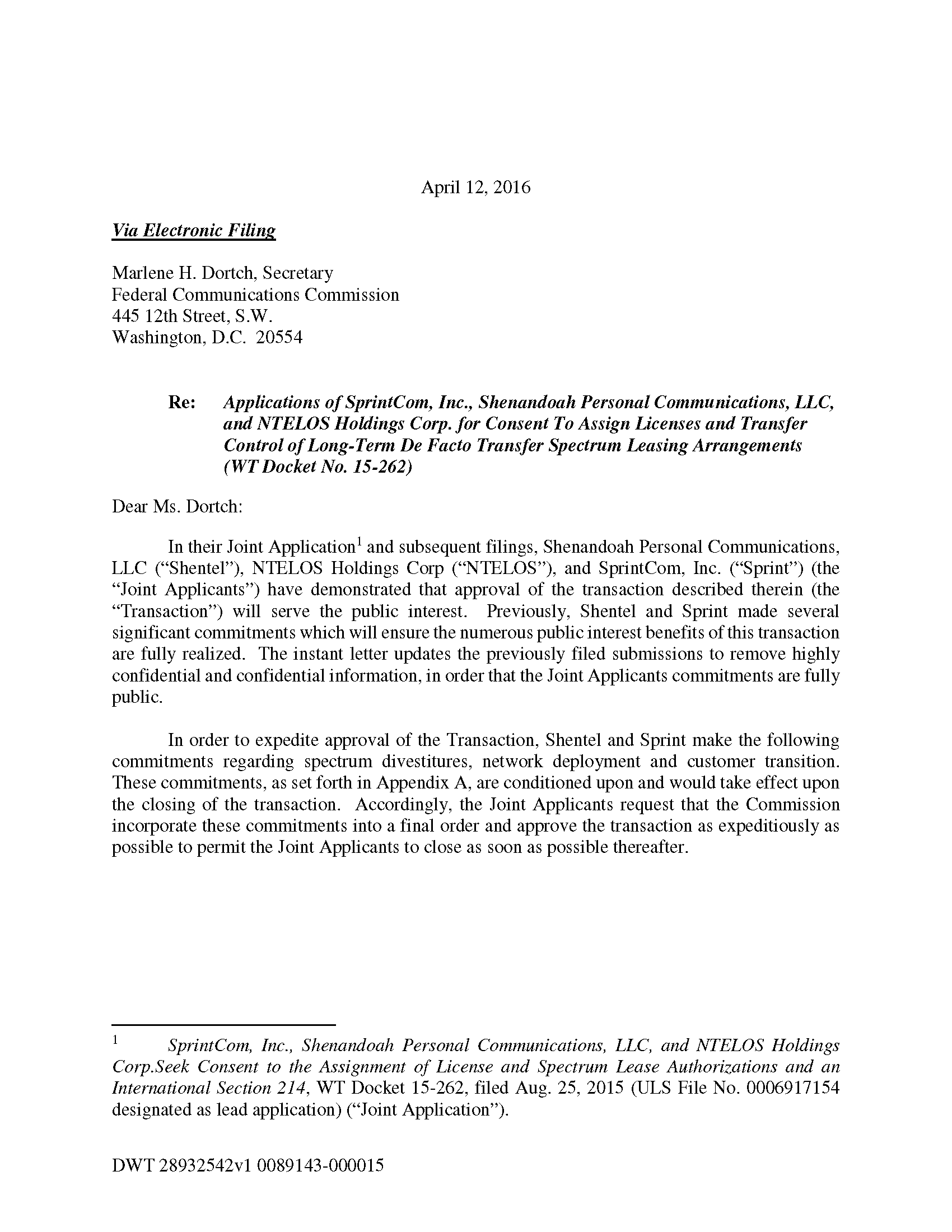 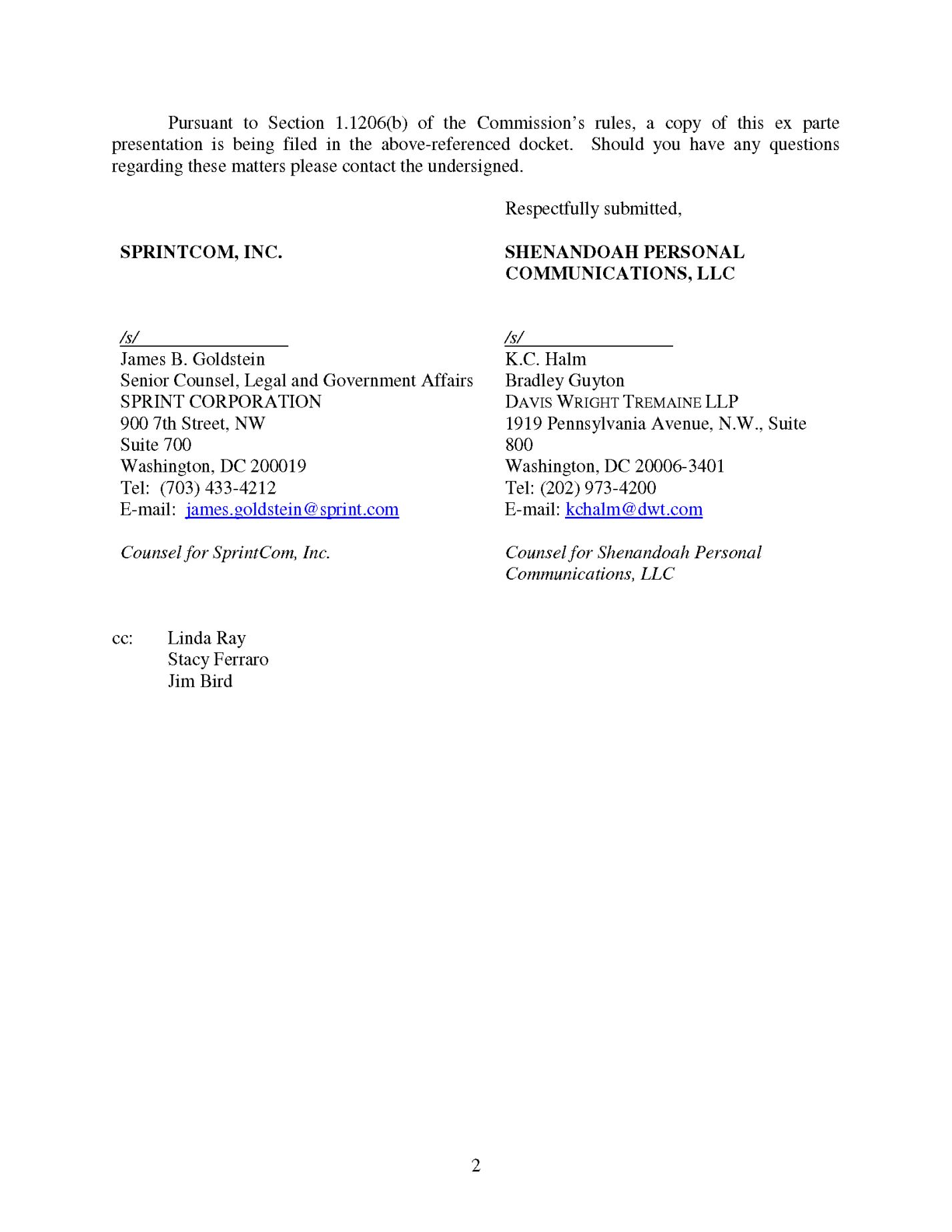 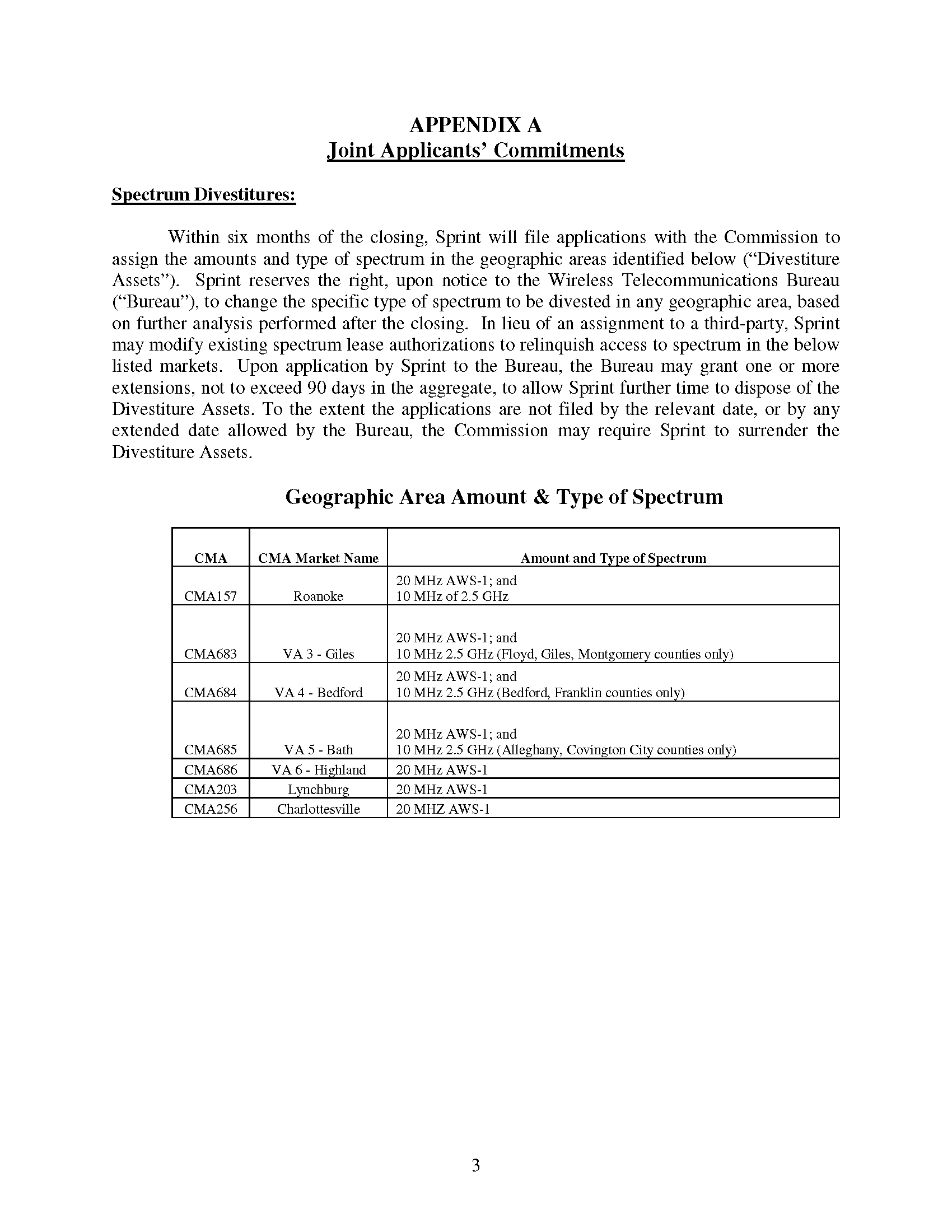 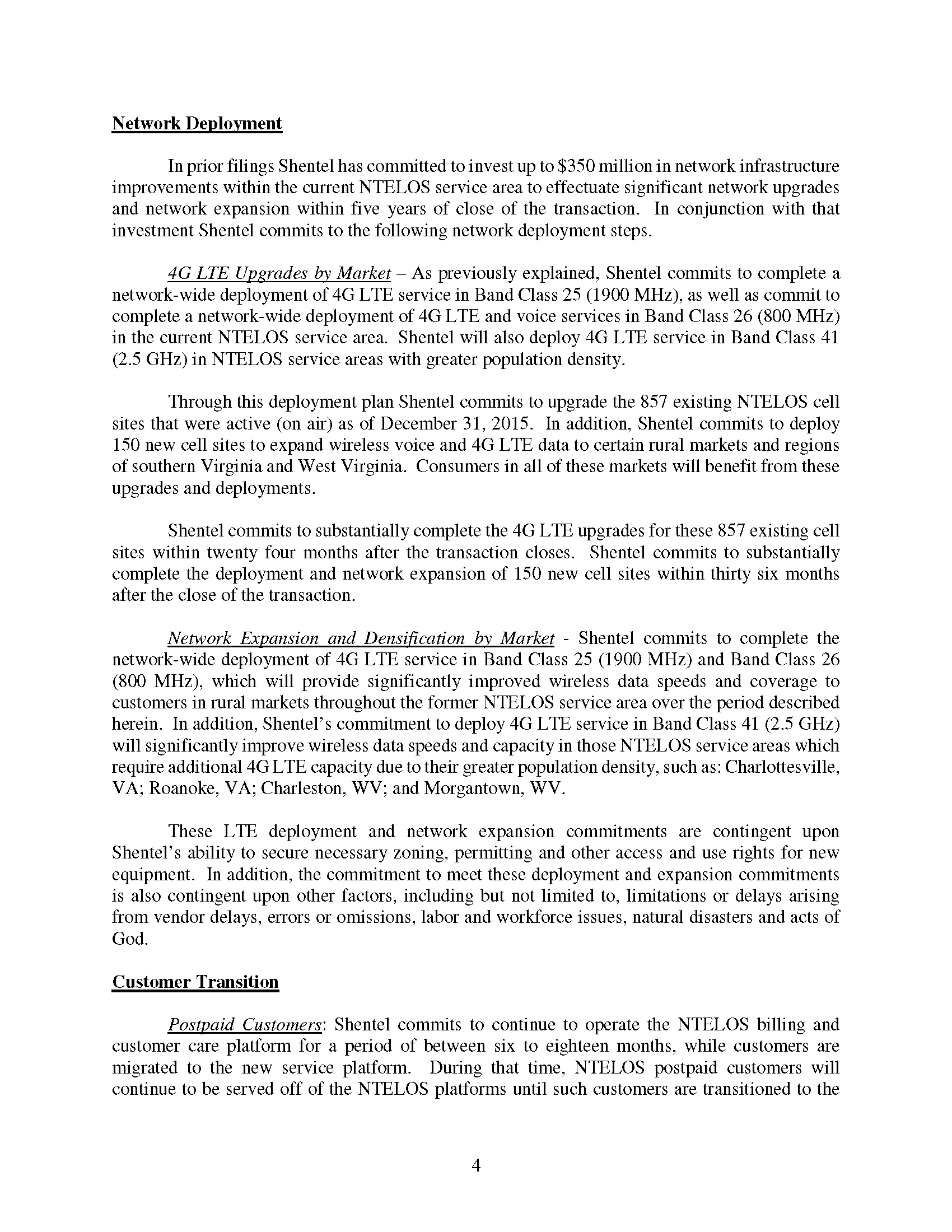 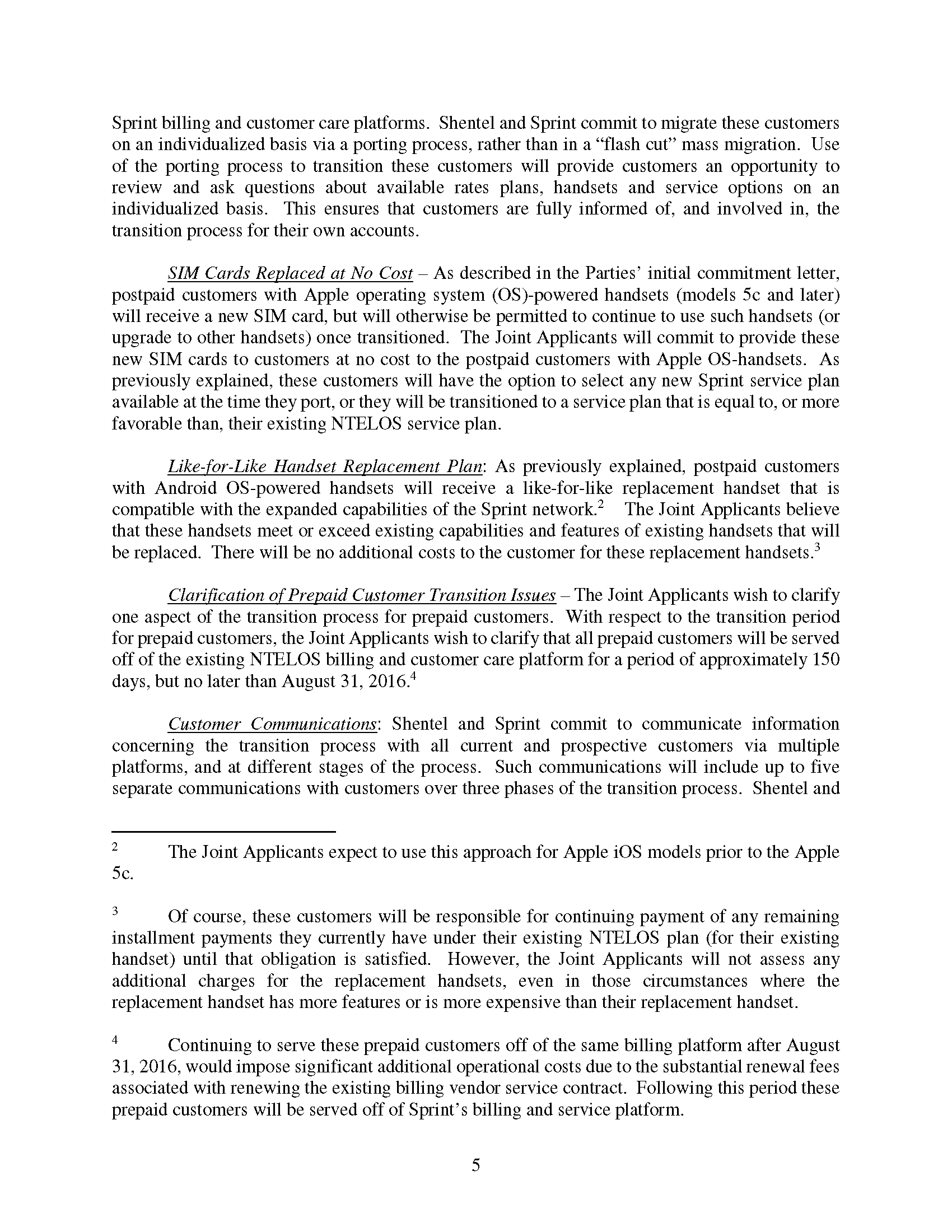 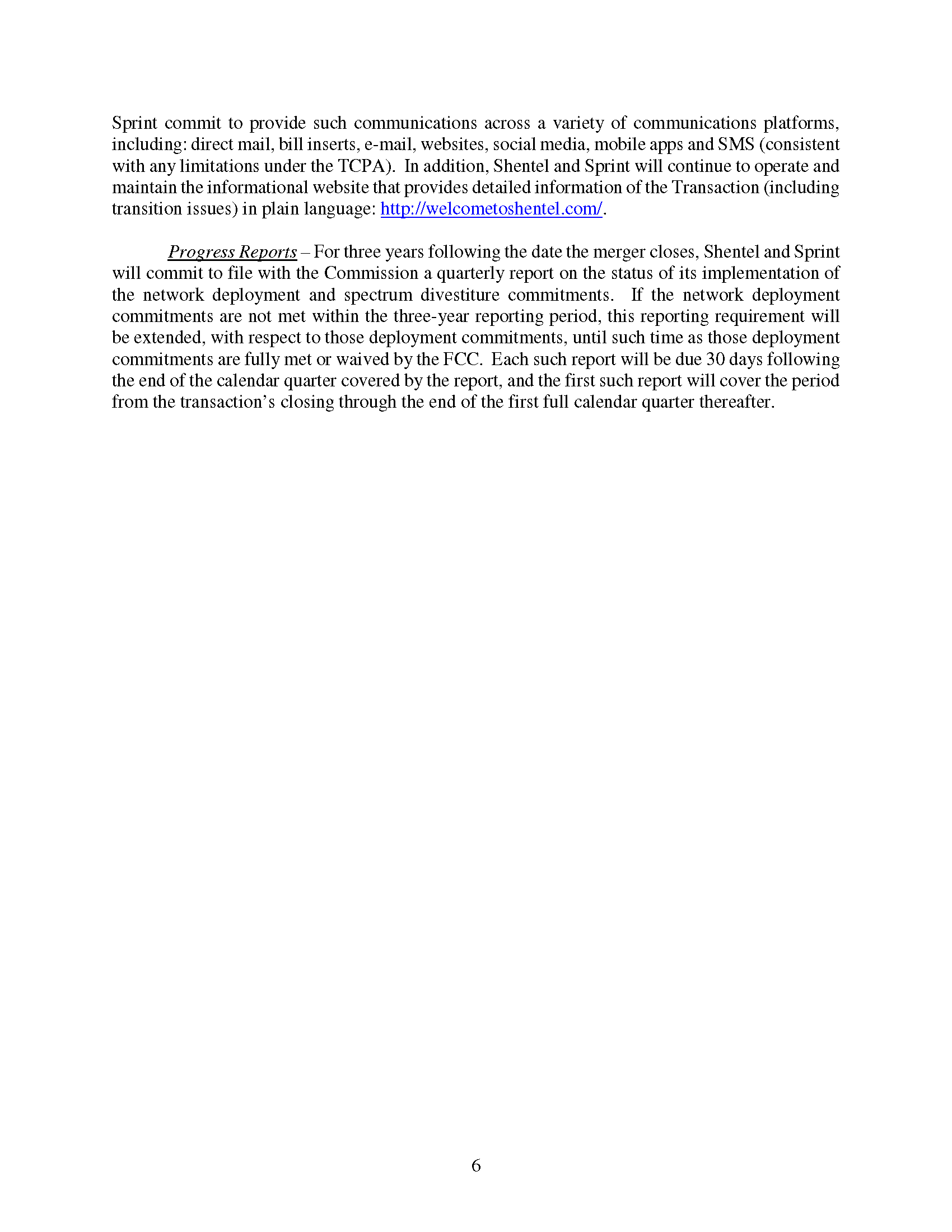 In the Matter ofSprintCom, Inc., Shenandoah Personal Communications, LLC, and 
NTELOS Holdings Corp.For Consent To Assign Licenses and Spectrum Lease Authorizations and To Transfer Control of Spectrum Lease Authorizations and an International Section 214 Authorization))))))))))WT Docket No. 15-262